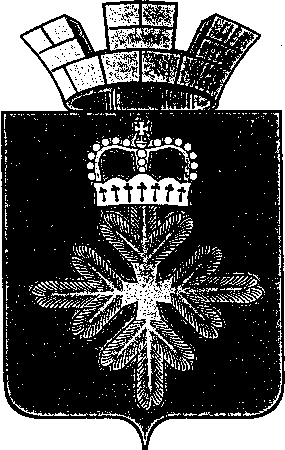 ПОСТАНОВЛЕНИЕАДМИНИСТРАЦИИ ГОРОДСКОГО ОКРУГА ПЕЛЫМОб утверждении проектов организации дорожного движения муниципальных автомобильных дорог на территории городского округа ПелымВ соответствии с Федеральным законом от 10 января 1995 г. N 196-ФЗ "О безопасности дорожного движения", администрация городского округа ПелымПОСТАНОВЛЯЕТ:1. Утвердить проекты организации дорожного движения муниципальных автомобильных дорог на территории городского округа Пелым согласно Перечню (прилагается).2. Контроль за исполнением настоящего постановления возложить на заместителя главы администрации городского округа Пелым – начальника отдела по управлению имуществом, строительству, жилищно-коммунальному хозяйству, землеустройству, энергетике Боброва А.А.3. Опубликовать настоящее постановление в газете «Пелымский вестник».Глава городского округа Пелым                                                              Ш.Т. Алиев                                  УТВЕРЖДЕН:                                                                                     постановлением администрации городского                                                                                     округа Пелым от 09.12.2013 г. № 408                                                                                      «Об утверждении проекта организации                                                                                      дорожного движения муниципальных                                                                                                      автомобильных дорог на территории                                                                                                      городского округа Пелым»Перечень проектов организации дорожного движения муниципальных автомобильных дорог на территории городского округа Пелымот 09.12.2013 г. № 408п. Пелым Проект организации дорожного движения муниципальных автомобильных дорог пгт. Пелым, по улицам:ул. Строителейул. Железнодорожнаяул. Павлика Морозоваул. Набережная,ул. Нижняя Набережнаяул. Вокзальнаяул. Пушкинаул. Клубнаяул. Студенческаяул. Восточнаяул. Школьнаяул. Мирапер. Леснойул. Зеленаяул. Новаяул. Молодежнаяул. Щорсаул. Леснаяпер. Чапаевапер. Больничныйул. Газовиковул. Береговаяул. Фестивальнаяул. Чапаевапер. Щорсаул. Карла Марксаул. ПреображенскаяПроект организации дорожного движения муниципальных автомобильных дорог п. Атымья, по улицам:ул. Железнодорожнаяул. Лермонтоваул. Вокзальнаяул. Энтузиастовул. Комсомольскаяул. Главнаяул. Мираул. Пионерскаяул. Школьнаяул. Студенческаяул. Газоваяпер. Леснойпер. Спортивныйул. Космонавтов